بلاغ حول الترشح للتسجيل بالسنة الأولى من الشهادة الوطنية للدكتوراهتعلم إدارة المعهد الوطني للعلوم الفلاحية بتونس ان تقديم مطالب الترشح للتسجيل بالسنة الاولى من الشهادة الوطنية للدكتوراه للسنة الجامعية 2017-2018 قد حدد في الفترة الممتدة من 04  سبتمبر إلى 41 اكتوبر 2017 في الاختصاصات التالية:  علوم الإنتاج النباتي،  العلوم الحيوانية،   الهندسة الريفية المياه والغابات،  علوم الصيد البحري،  حماية النباتات،   الاقتصاد الريفي والتنمية،   الصناعات الغذائية،     فلاحة الاراضي القاحلة ومقاومة التصحر.شروط المشاركة:    يجب على المترشح  أن  لم يسجل أي  رسوب طيلة المرحلة الثانية و تتوفر فيه الشروط التالية:بالنسبة إلى الطلبة المحرزين على شهادة مهندس أو بيطري:أن يكون متحصلا على معدل 13/20 على الأقل في امتحان الباكالوريا و أن يكون متحصلا على معدل الشهادة (معدل مجموع مواد السنوات الثلاث / مجموع ضوارب المواد بدون احتساب مشروع ختم الدروس والتربصات) 12,50 /20 على الأقل.أو الأول في الدفعة.      ج- أو أن يكون متحصل على معدل (bac + Moy Diplôme)/2  ≥  14  بالنسبة إلى الطلبة المحرزين على شهادة مهندس وماجستير بحث أو بيطري وماجستير بحث (نظام أمد):أن يكون متحصلا على معدل 12/20 على الأقل في امتحان الباكالوريا و أن يكون متحصلا على معدل شهادة مهندس(أو بيطري) 12 /20 على الأقل و أن يكون متحصلا على معدل الدورة  الكتابية للماجستير(M2) 12 /20 على الأقل (دون احتساب الرسالة).أو الأول في دفعة الدورة  الكتابية للماجستير(M2). .     ج-أو أن يكون متحصلا على معدل (bac + Moy Diplôme+Moy M2)/3  ≥  12,0  بالنسبة إلى الطلبة المحرزين على شهادة اجازة و ماجستيربحث  (نظام أمد): . أن يكون متحصلا على معدل (bac + Moy Licence+Moy Master)/3  ≥  14 بالنسبة إلى الطلبة المحرزين على شهادة ماجستير بحث  نظام قديم-بدون شروطتتكون ملفات المترشحين من جملة الوثائق التالية:سيرة ذاتيةمطبوعة تسحب من إدارة المعهد أو على موقع الواب (www.iresa.agrinet.tn/ + www.ucar.rnu.tn)نسخة من بطاقة التعريف الوطنيةنسخة طبق الاصل من جميع بطاقات الأعداد وشهائد النجاح وشهائد التخرج و البكالوريانسخة من مذكرة الماجستير(قديم أو أمد) او مشروع ختم الدراسات نسخة من المقالات أو المداخلات العلمية       كما يتعين على كل مترشح أن يقدم ملفا للأطروحة  يضم :      تقديم موضوع الاطروحة ، المنهجية ،  التمويل (مطبوعة وسائل تمويل الاطروحة مرفوقة بالمؤيدات)  و برنامج البحث ويكون  مذيّلا بالموافقة المسبقة لأستاذ او باحث  مؤهل للإشراف على أطروحات الدكتوراه في المادة المعنية.يتم إيداع ملفات الترشح للتسجيل بالسنة الأولى دكتوراه عن طريق البريد المضمون الوصول على العنوان التالي: المعهد الوطني للعلوم الفلاحية بتونس 43 شارع شارل نيكول حي المهرجان 1082 تونس أو مباشرة بالمعهد من الساعة 8.30 صباحا إلى الساعة 12.30 ملاحظـــة:  يقوم المترشح بإجراءات التسجيل بعد القبول النهائي لملفه من طرف لجنة الانتقاء المعنية. جامعة قرطاج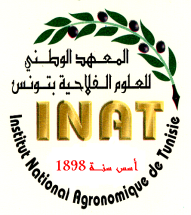 مؤسسة البحث والتعليم العالي الفلاحيالمعهد الوطني للعلوم الفلاحية بتونس